A: Všeobecná ustanovení1. Název: 1. kolo Ústeckého poháru v turistickém závodě a veřejný závod	2. Vyhlašovatel: Rada turistických závodů	3. Technická organizace (pořadatel):	TOM 1027 STOPAŘI Mikulášovice4. Termín a místo konání: neděle 4. listopadu 20185. Kategorie a délka tratí: Má-li závodník z kategorie dospělí B zájem startovat v mladší kategorii dospělí A, bude mu to umožněno, ale pouze po celou sezónu (tzn., začne-li závodit v kategorii dospělí A, musí takto dokončit i celou sezónu, to samé platí, začne-li závodit v kategorii dospělí B).6. Termín a adresa pro přihlášky: Do 2.11.2018 zaslat jmenný seznam (včetně roků narození) na e-mail foto@fusek-design.com. Případné opravy a doplnění lze i u prezentace. Informace na tel.: 603 386 682 nebo 734 452 734 (Tomáš Fúsek)Přihlášením do závodu je dán souhlas se zpracováním osobních údajů, které je součástí propozic závodu.7. Funkcionáři závodu:ředitel závodu:	Tomáš Fúsek st.hlavní rozhodčí:	Jana Hoštičkovástavitel tratě:		členové TOM Mikulášovicepočtářská komise:	členové TOM Mikulášovice8. Podmínky účasti a vybavení hlídek:Za zdravotní způsobilost u závodníků do 18 let plně odpovídá vedoucí závodníků, u starších 18 let nese odpovědnost každý závodník sám. Každý závodník musí mít s sebou průkaz pojištěnce, od mladšího žactva buzolu. Další vybavení dle pravidel a soutěžního řádu.9. Úhrada nákladů: 30,- Kč za hlídku10. Doprava na místo konání TZ: 
Vlakem z Rumburku směr Mikulášovice dolní nádraží, vlak musí mít směr na Panský, závodníci pak vystoupí ve stanici Mikulášovice střed. Spoje a přípoje si oddíly musí vyhledat individuálně. Při cestování autobusem je nutné vystoupit na zastávce Mikulášovice střed škola. Autem do Mikulášovic se dá přijet po silnici od Rumburku přes Šluknov a Velký Šenov nebo od Krásné Lípy přes Vlčí Horu a Brtníky. Parkování je možné na náměstí (200 metrů od horní školy), přímo u školy je počet míst k stání omezený11. Prezentace:	
Neděle 4.11.2018 od  do 10.00 hodin ve školní jídelně (vstup zezadu horní školy).Kontaktní telefon: 603 386 68212. Zdravotní služba: v místě startuB. Technická ustanoveníZávodí se podle Soutěžního řádu a pravidel TZ – umístěného na www.turisticky-zavod.czC. Schvalovací doložkaTento rozpis byl schválen dne: 22.10.2018Tomáš Fúsek - ředitel závodu     			Jana Hoštičková - hlavní rozhodčíZPRACOVÁNÍ OSOBNÍCH ÚDAJŮ  ASOUHLAS SE ZPRACOVÁNÍM OSOBNÍCH ÚDAJŮ v souladu s Nařízením Evropského parlamentu a Rady (EU) 2016/679 ze dne 27. dubna 2016 O ochraně fyzických osob v souvislosti se zpracováním osobních údajů a volném pohybu těchto údajů a o zrušení směrnice 95/46/ES (dále jen „Nařízení“)Jsem informován/a, že v souvislosti s mým přihlášením na Turistický závod pořádaný Radou Turistických závodů při Asociaci Turistických oddílů mládeže ČR (IČ 44223846) a Klubem českých turistů (IČ 00505609)(dále jen „Pořadatel“),je tento oprávněn pro záležitosti jednotlivých závodů zpracovávat mojejméno a příjmení,datum narození,adresu místa pobytu,případně též informace o sportovním klubu, do kterého jsem přihlášen/ za který závodím.Veškeré osobní údaje jsou zpracovávány za účelem vedení evidence účastníků závodů a celé série a s tím souvisejícími činnostmi (např. přihlášky, odhlášky, prezentace atd.).Jsem informován/a, že na základě §3a odst. 6 ZOPS budou zpracovávány a uchovávány Osobní údaje dle bodu 1 až 4 po dobu 10 let ode dne, kdy přestanu vykonávat činnost, pro kterou jsem Pořadatelem evidován/a.Beru na vědomí, že Pořadatel může předávat Osobní údaje těmto Zpracovatelům: příslušnému pořadateli/pořadatelům jednotlivého závodu, příslušným orgánům státní správy a samosprávy v případě vyžádání,a to za účelemvedení evidence závodníku a účastníků identifikace jednotlivých soutěžících,Jsem informován o tom, že v případně odmítnutí poskytnutí výše zmíněných Osobních údajů se nemohu zúčastnit závodů Pořadatele.SOUHLAS SE ZPRACOVÁNÍ OSOBNÍCH ÚDAJŮSouhlasím, aby na základě čl. 6 odst. 1, písm. a) Nařízení zpracoval Pořadatel (výše zmíněný spolek) mojefotografie,videa,zvukové záznamy,sportovní výsledkyza účelemmarketingu (zejména v propagačních materiálech, letácích),prezentace na webu,prezentace na sociálních sítích (např. Facebook, Instagram, Twitter apod.),prezentace ve výroční zprávě a dalších informačních materiálech.Souhlasím, aby mé Osobní údaje byly zpracovávány a uchovávány po celou dobu trvání účelu zpracování (tedy i po tom, kdy přestanu vykonávat činnost, pro kterou jsem Pořadatelem evidován).Jsem srozuměn/srozuměna se svým právem:mít přístup ke svým Osobním údajům (dle čl.15 Nařízení),požadovat jejich opravu (dle čl. 16 Nařízení),na výmaz osobních údajů bez zbytečného odkladu, pokud jsou dány důvody podle čl. 17Nařízení, na omezení zpracování osobních údajů v případech dle čl. 18 Nařízení, na přenositelnost údajů v případech stanovených v čl. 20 Nařízení, odvolat tento Souhlas podle čl. 7 odst. 3 Nařízení, podat proti Správci údajů stížnost podle čl. 77 Nařízení.Prohlašuji, že jsem si text tohoto souhlasu pečlivě přečetl/přečetla, obsahu rozumím a souhlasím s ním. To stvrzuji svým potvrzením prostřednictvím přihlášení na daný závod.DOPŇUJÍCÍ INFORMACE, ČASOVÝ HARMONOGRAM, DOPROVODNÝ PROGRAMBěhem Turistického závodu bude probíhat doprovodná akce  MIKULÁŠOVICKÝ KILÁKBĚH S NUTRENDEMBěh Schrödingerova institutu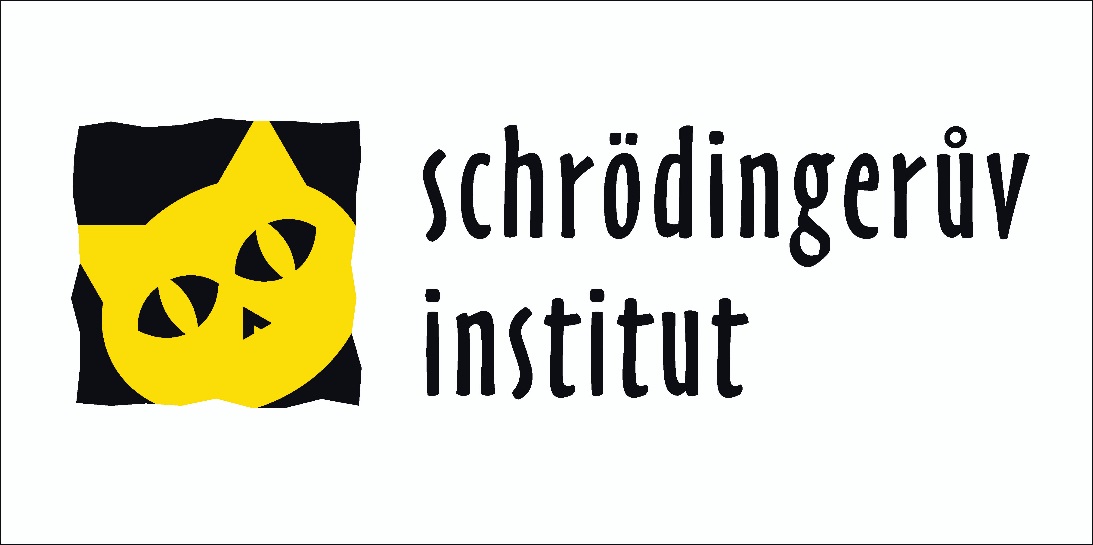 Doba konání: od 9.30 do 11.30 za horní školouKategorie:	Rozhoduje rok narození závodníka
do 10 let (2008 a mladší), 11-14 let (2004 - 2007), 15 let a starší (2003 a starší)KategorieRok narozeníDélka tratěnejmladší žactvo2009 a mladší2–3 kmmladší žactvo2007–20082–4 kmstarší žactvo2005–20062–4 kmmladší dorost2003–20044–6 kmstarší dorost2001–20024–6 kmdospělí A1984–20004–6 kmdospělí B1983 a starší4–6 kmDěti s doprovodem2 - 3 km